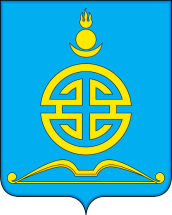 АДМИНИСТРАЦИЯГОРОДСКОГО ОКРУГА «ПОСЕЛОК АГИНСКОЕ»ПОСТАНОВЛЕНИЕ«  16  »   декабря   2021 года				                                №   881О повторной продаже муниципального имуществана электронной торговой площадкев сети ИнтернетВ соответствии   со статьей 18 Федерального закона от 21.12.2001 года № 178-ФЗ  «О приватизации государственного и муниципального имущества», Постановлением   Правительства Российской Федерации от 27.08.2012 года  №860  «Об организации и проведении продажи государственного или муниципального имущества в электронной форме»,  Положением «О порядке и условиях приватизации муниципального имущества городского округа «Поселок Агинское», утвержденного решением  Думы городского округа «Поселок Агинское» от 28.08.2014 года № 69,  решением Думы городского округа «Поселок Агинское»  от 27.12.2018 года  №78 «Об утверждении прогнозного плана (программы) приватизации имущества городского округа «Поселок Агинское» на 2019-2021 годы», в связи с несостоявшимся предыдущий аукцион по продаже муниципального имущества,   ПОСТАНОВЛЯЕТ:1. Провести повторный аукцион по продаже объектов недвижимого имущества с земельным участком, находящимся в муниципальной собственности городского округа «Поселок Агинское» на  электронной торговой площадке в сети интернет  www.rts-tender.ru, согласно приложению №1.	2. Утвердить аукционную документацию по продаже муниципального имущества, согласно приложению № 2.	3.  Управлению экономики и  имущества администрации городского округа «Поселок Агинское»:3.1. разместить аукционную документацию по продаже муниципального имущества на электронной торговой площадке www.rts-tender.ru, на официальном сайте торгов www.torgi.gov.ru, на официальном сайте  городского округа «Поселок Агинское» www.go-aginskoe.ru.3.2.  оформить с покупателем договор купли-продажи муниципального имущества.	4. Контроль за исполнением настоящего постановления возложить на начальника Управления экономики и имущества администрации городского округа «Поселок Агинское» Жамсаранову Б.А.Глава городского округа«Поселок Агинское»                                                                    А.С. ДашинИсп. Бардуева Ц.Б.  8(30239)37305                                                                                                                                                       Приложение №1к постановлению  администрации городского округа «Поселок Агинское»от «__16__»  декабря  2021 г. № __881__Перечень муниципального имущества, подлежащего повторной  продаже на  электронной торговой площадке https://www.rts-tender.ru